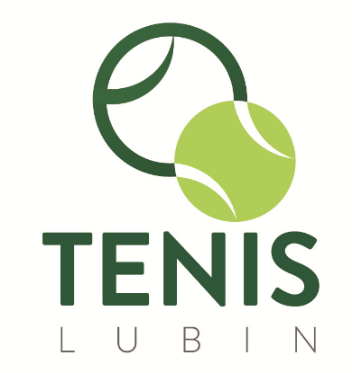 NAZWA TURNIEJU:  GRAND PRIX LUBINA W DEBLUDATA: 		        21.11.2015 r.                  GRUPA „ I ”1 – 2	3 – 4	1 – 5	2 – 4	3 – 5	1 – 3	5 – 2	1 – 4	3 – 2	4 – 5 LP1.2.3.4.5.ZWYCIĘSTWAGEMYMIEJSCE1.KOLERSKI MIROSŁAWWIRASZKA ANDRZEJ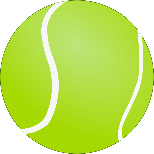 6:26:36:26:36:43:610:77:66:44I2.LEWICKI JAKUBGROCHOLSKI PAWEŁ2:63:6V/O4:63:6V/O0V3.NIEDŹWIEDŹ DARIUSZBIEGUN TOMASZ 2:63:66:06:02:63:63:62:61IV4.KIJEWSKI ANDRZEJGARNCARCZYK CEZARY4:66:37:106:46:36:26:32:62:62III5.ZANTO ADAMKURS ANDRZEJ6:74:66:06:06:36:26:26:23II